Community First Credit UnionFrank C. Shattuck Fund*Fox Cities Convention and Visitors BureauKimberly-Clark FoundationRichard and Amy Jo AylwardCommunity First Fox Cities MarathonTed P. GallowayAnonymous Donor MatchGalloway CompanyPat and Amy GallowayWilliam and Helen Burger Memorial Fund*Menasha Corporation FoundationPlexus Corporation Charitable FoundationTri County Recreation AssociationFox Cities GreenwaysBackdraft Bike TourIshwar and Ruth MansukhaniJerry and Pam DossRobert and Ruth Law Tom and Pam WinekNathan and Holly VanZeeland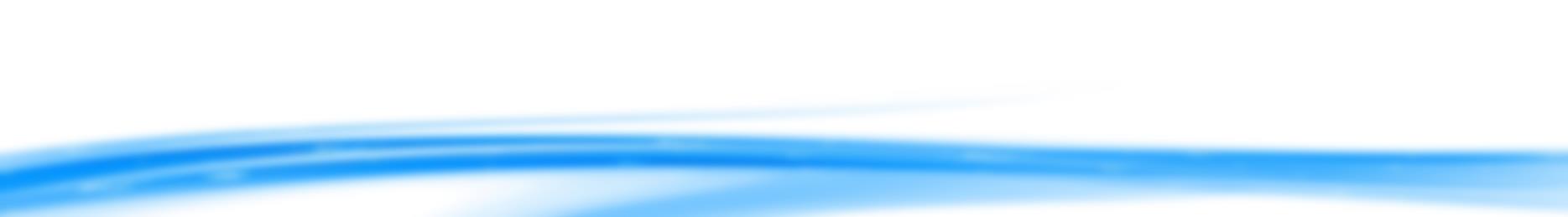 David AchterAir Wisconsin Airlines CorporationJeff Alarie American Digital Cartography Monica Ammerman**Brad and Carol Andersen Kenneth R. Anderson Deb and Gerry AndrewsDarlene and Tony AnsemsJeff ArndtJames and Jeannette BaggotDan Baird and Anne MortellKenneth and Bonnie Bakula Amy BarkerMr. and Mrs. Roy G. Bartz Margaret and Forrest Bates Deb and Larry Baumbach Amy and Dan BeckJeff Beiriger and Gina Glover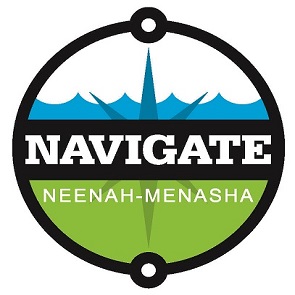  Bemis Company FoundationDave and Kim BensonJeff and Kim Berg FamilyBergstrom AutomotiveChris and Kristen Bergstrom Tom Berven James BesonJay Birschbach Lou and Corine Blasczyk Chris Blattner Mark and Chris BlohowiakMichelle BongersMax and Cheryl Bowen Jean Maurice, Heather and Nicolas BoyerDavid and Sandy BrazeePeter and Cynthia Brengosz Dr. and Mrs. Patrick Brennan Sharon L. Brooker Dennis and Kathy BrotzKen and Jan Brusda Guy Bull James Burkhardt Jim and Tara Burns Doug and Gayle Buth John and Liane Butitta Russ and Marigen Carpenter Bruce Casner** M. P. CharronCity of Menasha Patrick and Kathryn Clusman John M. Cooper PhotographyErin May CulliganPhilip and Mary Ann De Bruin Donnellan Family Fund*Joyce and Ken Drace Jeff Drake Mr. and Mrs. Walter H. Drew Josh Dukelow Peter Dunwiddie Patricia Eckrich John and Bonnie EcksteinEco Candle Co.Sara EdwardsStephen and Laureen EndterDaniel and Annamarie EngelhardJeff and Debbie Englebert Kevin Englebert Susan ErdmannGregg EwertMichael Fahrenkrug David A. and Diane M. Fell Merton FinklerMatthew Fleming Jon and Mary Fleming Phil and Mary Florek Doug and Jeanne Foley Robert Forbes Jud and Mary Beth FowlerRay and Becky Froelich Jack Fry Kris and Tom GaleBrian and Wendy GalleyDick GallowayCurt and Judy Gerken Dan Gerken Dale and Karen GlenRob Goodman Martha Jo Graf Loren and Violet Graunke Tom and Terri Graverson Great Harvest Bread Company Anne and Doug Greif**Gries Architectural Group Inc. Steve and Debbie Gries Gary and Pam Griesbach Warren and Deborah GriffithJoseph Guidote Chris Haese and Becky Frelich Amy Hannemann Kurt and Sara Hanneman** Ron and Carol Harder Frank and Barbara Headington Kendra Heckmann Cameron Hendrickson Cullen and Sally Henshaw Mark and Jane Hermans Erika G Heuel Addis Hilliker Charitable Fund* Lee and Joy Hillstrom Craig Hoeppner and Judy Rupnow Dolly Hoffman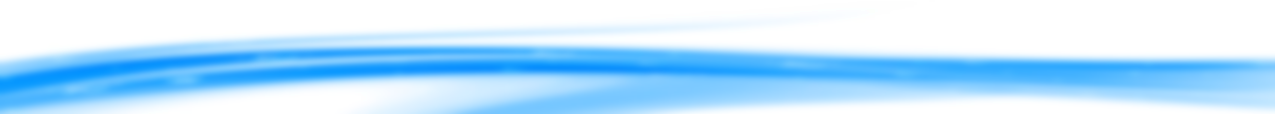  Jeffrey and Catherine Holecko Jamin and Kara Homan Ron and Debi Hopfensperger John and Diane HotynskiAndrew InceScott Jabas and Heather Runge Illinois Tool Works Foundation Sherman and Mary Jansen Orlando and Janice Jansen Family June, July, and August Fund* Linda JelinskiMichael and Cathy Johnson Van and Nancy Johnson Kerry and Larry Jones Anne JonesLeonard KachinskyMichael Kading Carol M. Kasimor Dean R. KaufertFrand and Kim Kearny William Kelly Carol KempfertPhilip and Paula Kemppainen George and Ann Kessler Brady and Lori KielKimberly-Clark Foundation Matching Gift Program  Margit Kindel Ron and Lynnette Klatt Eric Knapp David and Ellen KneipTami Koerner Thomas Konetzke Christine Kons Henry and Charlotte Krokosky Christopher and Ellen KunzJohn and Helen Kurka Frederick and Jane Lang Janet LangeJerry and Diane Lang Mark and Susie Lange Richard and Susan Larson Allen and Julie LastMargaret LauterbachGary and Janice Lawell Pete and Kris LeCompte Elizabeth LeeRalph and Mary Liesch Lindgren-Galloway Family Tom Lonsway Jeff and Annette LookHarvey and Margaret Lorenz Pat and Jean Lowney Gary and Constance LudwigJim LueneburgJune L. Luett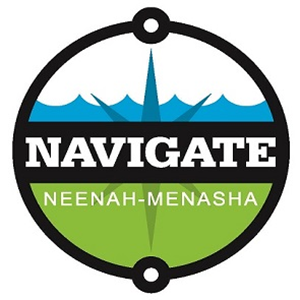 Nicholas LutherGreg and Marcia MacDonaldMacy's Foundation Matching Gifts Program David Magruder  Peter and Eileen Mahoney Ken F. MakusRichard MalchowPhyllis Matczak Paul and Maureen McAvoy Eileen McCoyWilliam McFaddenLori McIhone David and Mary McKay Roxine McQuittyPaul and Patricia MeierDonald Merkes Charles and Barbara MerrySteven and Teri Meylink Bob and Judy Mickelson Midwest DentalKevin Miles Dave and Cyndee MindorffTim and Ann Moe Dean and Judy MoedeGary and Ginny Moeller David and Sherry MortonDan and Gina Mullooly Philip and Mara Munroe Thomas Neal
Neenah-Menasha Roundtable Kiwanis ClubDavid and Cheryl NeilGary and Renee NeumeyerCharlene Nielsen Amanda Olsen John and Laurie Olson Roger and Nancy OrladyRalph and Cindy Osborne David and Tina Palmer  Gary Patterson Susan Paveletzke Mark and Anita PayneTom and Dawn PetersenJohn and Kathy PetersonDavid H. and Suzanne J. Peck Family Fund*Pfizer Foundation Matching Gifts Program Lisa PrellwitzMark Pribbenow AgencyDrs. Steve and Kathy PriceKristina PricePrimal Methods Sarah Raasch Bradley Rager**Richard Raleigh Jan and John RatherRed Door Mercantile Jim and Joyce Reiland Tom and Joan ReussPatricia and Gerald Rickman Roy and Darlene Rogers Michael and Debbie Rohrkaste Sherry and Jim RougeuxBen and Betsy RozellePaul and Sue Ruthven Eileen RuttenThomas and Glenita SallWilbur and Marla SarinoMargaret Schaefer Kim and Dave SchiedermayerMarilyn SchucknechtPenny Scribner Kathryn and Mark Schuh David SeboraJohn and Mary SensenbrennerStanley SevenichJoseph and Deborah ShadduckDeborah SharkeyHeather and Bob Shebesta Kavita Shet** Ed and Ellen Skerke**Randall and Linda SmithSandi SnowPatricia and John SprengerLinda and Steven StollKen and Dawn Stolzman Spark Advertising Wayne and Ruth Streck Mary Streufert James Strick Peter and Roxie Strick Jim and Bev SundThomas Sutter Todd and Hesper Swanlund Gerald Tate Jennifer Terrell Terry and Ruth TessierScott and Ruth ThopsonDavid and Karen ThomsenThrivent Financial for LutheransPatti Jo Toellner Patricia and Eric TollefsonBrian, Lynn and Evan Tungate Richard and Mary Jo Turner Under The Dome Daniel and Alice UskyGerald and Janet Van HandelJodi Van Rossum Paul VanderLinden Kathleen VanderVeldenEduardo and Carla Vargas Vendola-Messer FamilyRick and Liz Verhagen Vintique Michael and Stephanie Vrabec Family Fund*Hugh and Diane Waite Mary Jane Waite Dan and Mickey Walbrun Roberta Waldoch Brian and Linda Walter  Bobbie Jo Weber Scott and Julie Weber Kristine Wendlandt Brian and Nancy Wilhelm Christine Williams Mark and Maryellen WilliamsonThomas and Pamela Winek Joyce WolfWS Packaging Group, Inc. Katrina Wulff Judith A. Zaretzke Jeff and Bonita Zdrale Keith J. ZimmermannKenneth and Carol Hollar-Zwick *A fund within the Community Foundation for the Fox Valley Region** This donor's gift was matched by his or her employerFive Anonymous Donors

Seven In Honor/In Memory Donors, next page…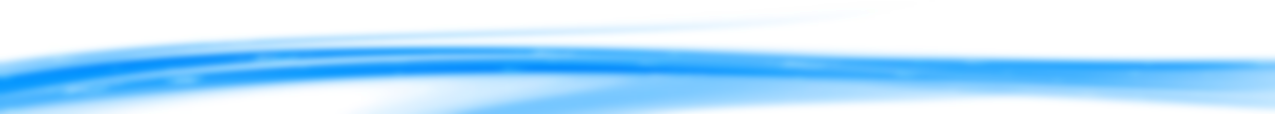 In Honor and Memory Gifts:In Memory of Mable and Elmer Becher given by William D. Becher	In Memory of Pete given by Judith Derocher	In honor of Ken Stolzmann given by Neenah-Menasha Kiwanis Club	In Loving Memory of Val Roemer given by Ellen Kunz, Jan McHugh, and Chris Roemer	In honor of Tim and Ann Moe given by Harvey and Margaret Lorenz**	In honor of Jackson, Kaitlyn, Elizabeth, Gavin and Peyton Lueneburg given by Jim Lueneburg	In Loving Memory of Marcia Swilley given by her nieces and nephews	